我最喜愛的運動我最喜愛的是羽毛球。因為可以四個人一起玩，可以和友朋合作，可以增強體能。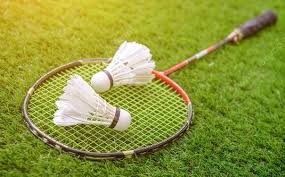 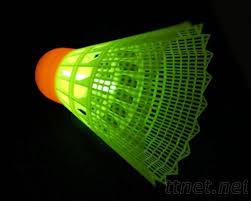 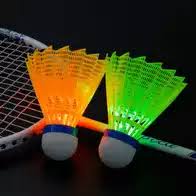 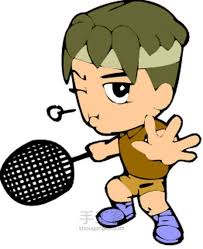 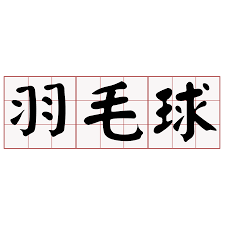 學號：___ 30___(四) 「我最喜愛的運動」專題報告   _______/40 